Читать слова и предложения, страница 104-106.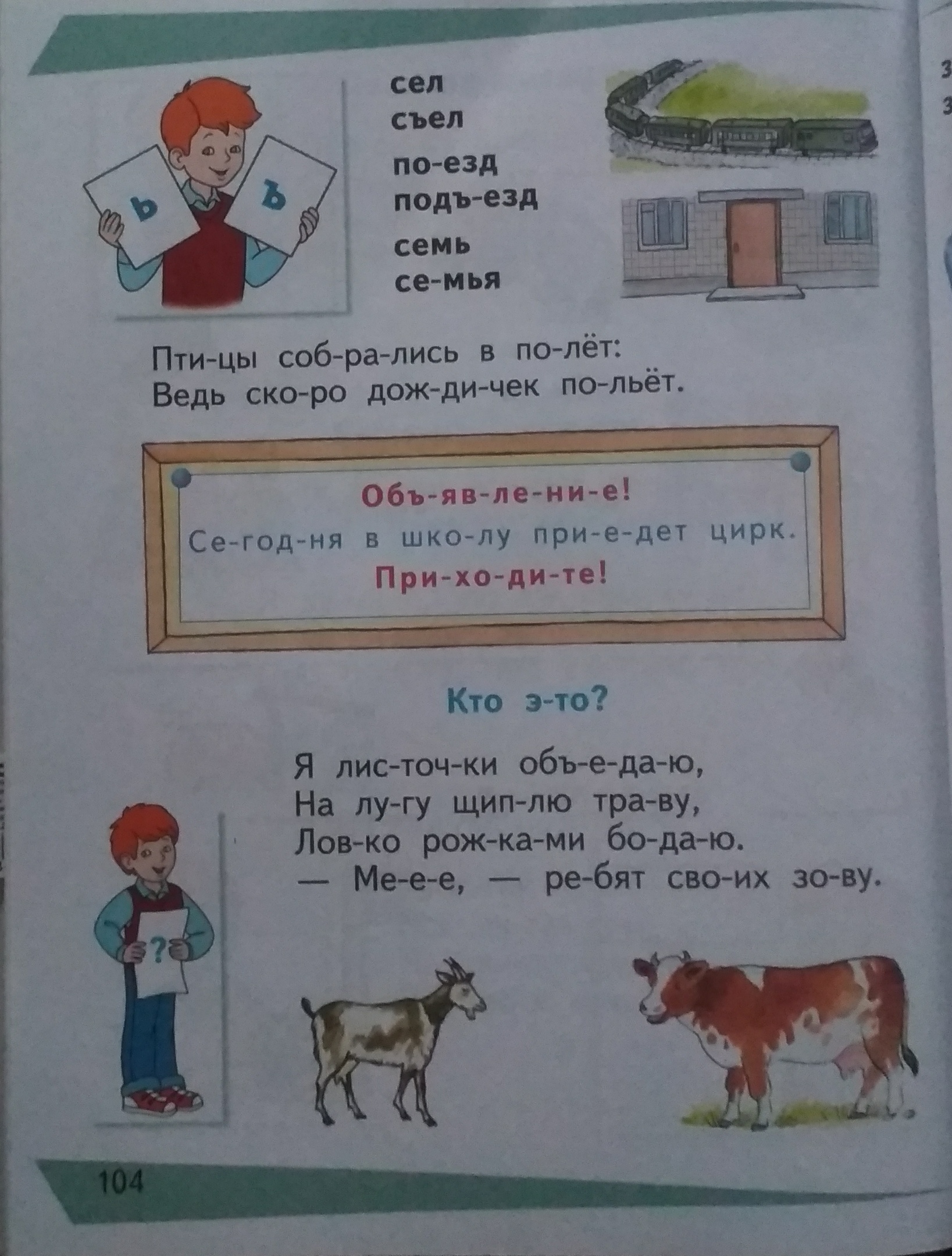 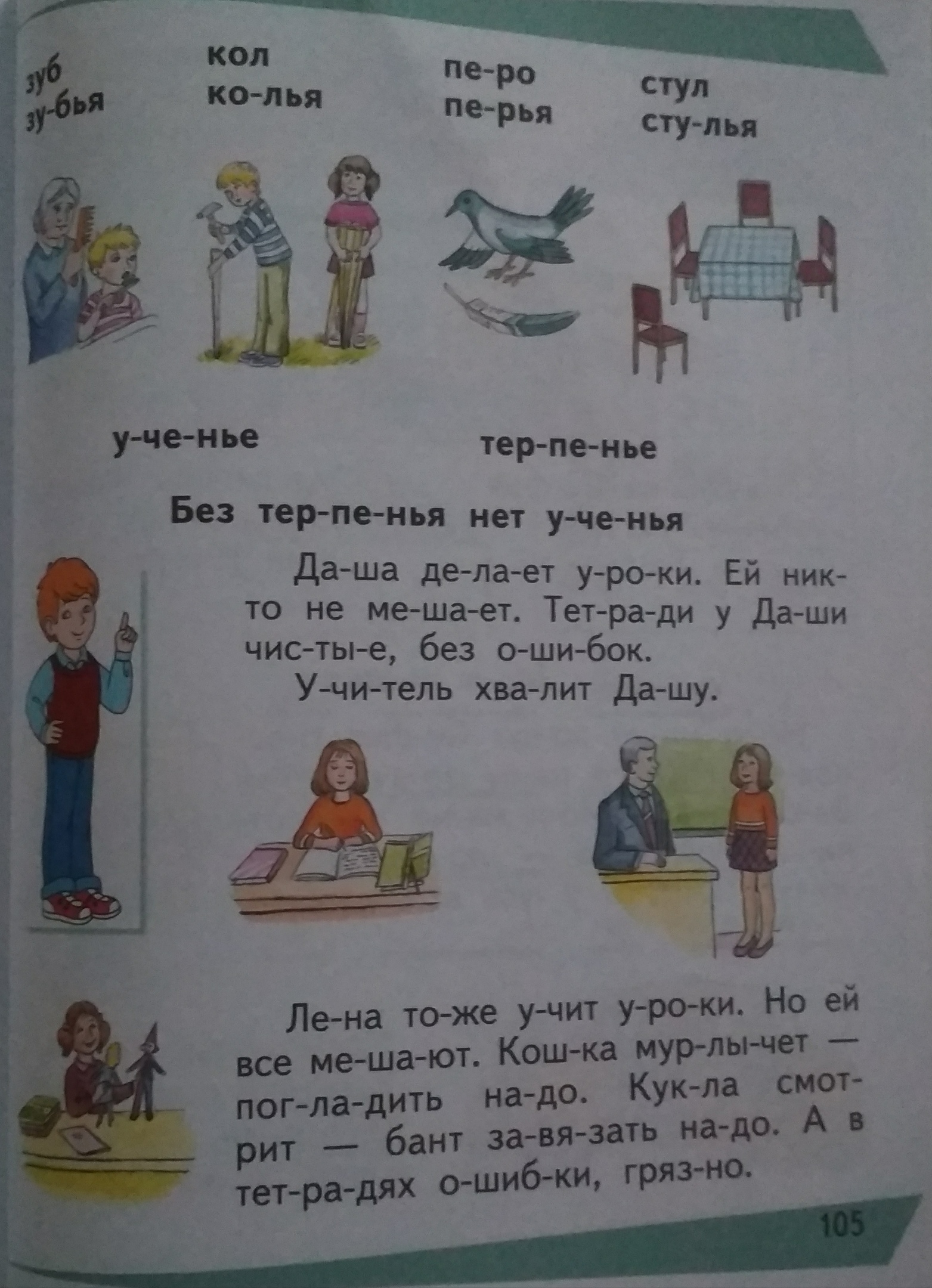 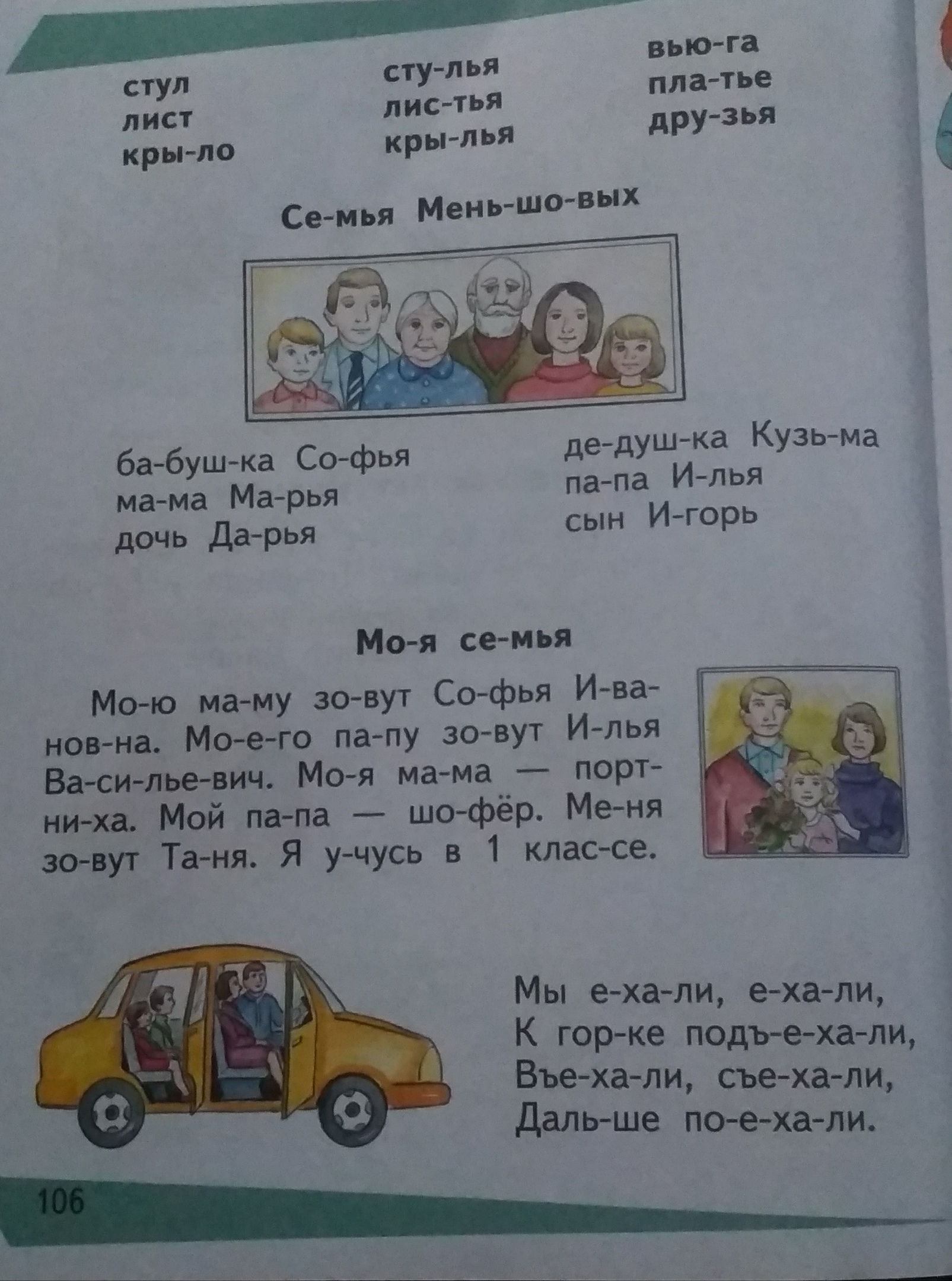 